		Соглашение		О принятии согласованных технических правил Организации Объединенных Наций для колесных транспортных средств, предметов оборудования и частей, которые могут быть установлены и/или использованы на колесных транспортных средствах, и об условиях взаимного признания официальных утверждений, выдаваемых на основе этих правил Организации Объединенных Наций*(Пересмотр 3, включающий поправки, вступившие в силу 14 сентября 2017 года)_________		Добавление 73 — Правила № 74 ООН		Пересмотр 2 — Поправка 6Дополнение 12 к поправкам серии 01 — Дата вступления в силу: 29 мая 2020 года		Единообразные предписания, касающиеся официального утверждения транспортных средств категории L1 в отношении установки устройств освещения и световой сигнализацииНастоящий документ опубликован исключительно в информационных целях. Аутентичным и юридически обязательным текстом является документ: ECE/TRANS/WP.29/2019/87._________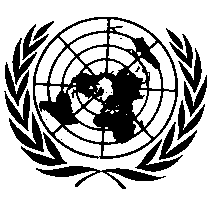 ОРГАНИЗАЦИЯ ОБЪЕДИНЕННЫХ НАЦИЙПункт 3.2.5 изменить следующим образом:«3.2.5	В заявке должен быть указан метод, используемый для определения видимой поверхности (пункт 2.6);».Включить новый пункт 3.2.6 следующего содержания:«3.2.6	по усмотрению изготовителя указание о том, разрешены ли огни, официально утвержденные для альтернативных источников света на СИД и оснащенные ими, устанавливать на транспортном средстве и, если это допускается, какие огни».Включить новый пункт 5.20 следующего содержания:«5.20		Использование огней, официально утвержденных для альтернативного(ых) источника(ов) света на СИД и оснащенных им(и), допускается только при наличии положительного подтверждения, предусмотренного в пункте 3.2.6.	Для того чтобы удостовериться в том, что требование в отношении такого подтверждения соблюдается как в ходе официального утверждения типа, так и в процессе контроля соответствия производства, проверяют наличие на огнях маркировки, связанной с использованием альтернативного(ых) источника(ов) света на СИД».Приложение 1Включить новый пункт 5.12 и новую сноску 5следующего содержания:«5.12	огни, официально утвержденные для альтернативного(ых) источника(ов) света на СИД и оснащенные им(и), разрешено устанавливать на транспортном средстве данного типа: да/нет2, 55	Если “да”, то указать перечень применимых огней».E/ECE/324/Rev.1/Add.73/Rev.2/Amend.6−E/ECE/TRANS/505/Rev.1/Add.73/Rev.2/Amend.6E/ECE/324/Rev.1/Add.73/Rev.2/Amend.6−E/ECE/TRANS/505/Rev.1/Add.73/Rev.2/Amend.6E/ECE/324/Rev.1/Add.73/Rev.2/Amend.6−E/ECE/TRANS/505/Rev.1/Add.73/Rev.2/Amend.61 July 2020